Экзаменационные тестовые задания по дисциплине "Техническая механика"Тестовые задания по дисциплине "Техническая механика" предусмотрены для проверки знаний обучающихся за первый семестр изучения дисциплины. Рабочая программа учебной дисциплины разработана на основе Федерального государственного образовательного стандарта по специальности  среднего профессионального образования 23.02.04 Техническая эксплуатация подъемно-транспортных, строительных, дорожных машин и оборудования (по отраслям)Тест состоит из 50 вопросов и 4 вариантов ответов на каждый вопрос. Все задания закрытого типа.В тестировании охвачены следующие темы по разделу "Теоретическая механика":Тема 1.1. Основные понятия и аксиомы статикиТема 1.2. Плоская система сходящихся силТема 1.3. Пара силТема 1.4. Плоская система произвольно расположенных силТема 1.5. Пространственная система силТема 1.6. Центр тяжести тела. Центр тяжести плоских фигурТема 1.7. Устойчивость равновесияТема 1.8. Кинематика и динамикаА также охвачены несколько тем из раздела "Сопротивление материалов":Тема 2.1. Виды деформацийТема 2.2. Свойства материаловТема 2.3. НапряжениеЗа правильный ответ на вопрос теста  выставляется положительная оценка – 1 балл.За неправильный ответ на вопросы выставляется отрицательная оценка – 0 баллов.Шкала оценки образовательных достиженийПроцент правильных ответов               балл (отметка)            вербальный аналог          90 ÷ 100                                               5                              отлично          80 ÷ 89                                                 4                             хорошо          55 ÷ 79                                                 3                     удовлетворительно         менее 55                                               2                    неудовлетворительноСтатика – это раздел теоретической механики, который изучает:механическое движение материальных твердых тел и их взаимодействие.условия равновесия тел под действием сил.движение тел как перемещение в пространстве; характеристики тел и причины, вызывающие движение, не рассматриваются.движение тел под действием сил.2.Сила – это:векторная величина, характеризующая механическое взаимодействие тел между собой.скалярная величина, характеризующая механическое взаимодействие тел между собой.векторная величина, характеризующая динамическое взаимодействие тел между собой.скалярная величина, характеризующая динамическое взаимодействие тел между собой.3.Единицей измерения силы является:1 Дж1 Па1 Н1 кг4.ЛДС силы – это:прямая, перпендикулярно которой расположена силапрямая, на которой лежит силалуч, на котором лежит силалуч, указывающий направление движения силы5.Абсолютно твёрдое тело – это:физическое тело, размерами которого можно пренебречь, по сравнению с расстоянием на котором оно находитсяусловно принятое тело, размерами которого можно пренебречь, по сравнению с расстоянием на котором оно находитсяфизическое тело, которое не подвержено деформацииусловно принятое тело, которое не подвержено деформации6.Материальная точка - это:физическое тело, размерами которого можно пренебречь, по сравнению с расстоянием на котором оно находитсяусловно принятое тело, размерами которого можно пренебречь, по сравнению с расстоянием на котором оно находитсяфизическое тело, которое не подвержено деформацииусловно принятое тело, которое не подвержено деформации7.Равнодействующая сила – это:такая сила, которое оказывает на тело такое же действие, как и все силы воздействующие на тело вместе взятые.такая сила, которое оказывает на тело такое же действие, как и каждая из сил воздействующих на тело.такая система сил, которое оказывает на тело такое же действие, как и все силы воздействующие на тело вместе взятые.такая система сил, которое оказывает на тело такое же действие, как и каждая из сил воздействующих на тело.8.Уравновешивающая сила равна:по величине равнодействующей силе, но лежит на другой ЛДС.по величине равнодействующей силе, лежит на другой ЛДС, но направлена в противоположную сторону.по величине равнодействующей силе, лежит с ней на одной ЛДС, но направлена в противоположную сторону.по величине и направлению равнодействующей силе, лежит с ней на одной ЛДС.9.По формуле  определяют: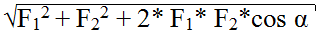 величину уравновешивающей силы, от двух сил действующих на одно тело.величину равнодействующей силы, от двух сил действующих на два разных тела.величину уравновешивающей силы, от двух сил действующих из одной точки на одно тело.величину равнодействующей силы, от двух сил действующих из одной точки на одно тело.10.Тела, ограничивающие перемещение других тел, называют:реакциямиопорамисвязямиповерхностями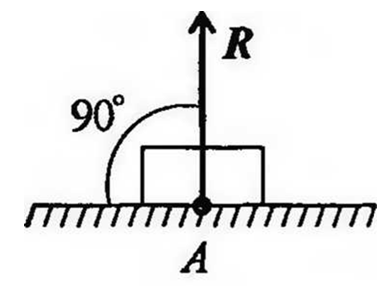 11.На рисунке представлен данный вид связи:в виде шероховатой поверхностив виде гибкой связив виде гладкой поверхностив виде жесткой связи12.При условии, что F1 = - ׀F4׀ , F2 = - ׀F5׀ , F3 ≠ - ׀F5׀ , эти силы системы можно убрать, не нарушая механического состояния тела: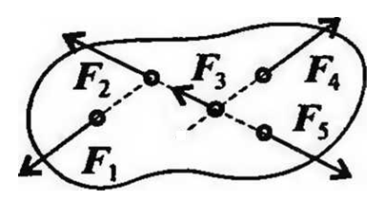 F1 и F3F2 и F5F1 и F4F3 и F513.Плоской системой сходящихся сил называется:система сил, действующих на одно тело, ЛДС которых имеют одну общую точку.система сил, действующих на разные тела, ЛДС которых имеют одну общую точку.система сил, действующих на разные тела, ЛДС которых не имеют общих точек.система сил, действующих на одно тело, ЛДС которых не имеют общих точек.14.Определение равнодействующей в плоской системе сходящихся сил графическим способом заключается в построении:силового многоугольникасилового неравенствапроекций всех сил на оси координат Х и Укруговорота внутренних и внешних сил15.Выражение для расчета проекции силы F на ось Оу для рисунка: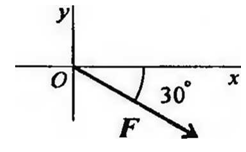 Fу= - F*соs 30°Fу= F*соs 60°Fу= - F*sin 30°Fу= - F*sin 60°16.Пара сил оказывает на тело:отрицательное действиеположительное действиевращающее действиеизгибающее действие17.Моментом силы относительно точки называется:произведение всех сил системыпроизведение силы на плечоотношение силы к расстоянию до точкиотношение расстояния до точки к величине силы18.Единицей измерения момента является:1Н/м1Н*м1Па1Н19.Определите для рисунка, чему будет равен момент пары сил: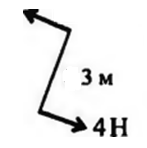 12 Нм7 Нм– 12 Нм– 7 Нм20.Единицей измерения сосредоточенной силы является:ННмН/мПа21.Единицей измерения распределённой силы является:ННмН/мПа22.Опора допускает поворот вокруг шарнира и перемещение вдоль опорной поверхности. Реакция направлена перпендикулярно опорной поверхности:шарнирная опорашарнирно-подвижная опорашарнирно-неподвижная опоразащемление23.Опора допускает поворот вокруг шарнира и может быть заменена двумя составляющими силы вдоль осей координат:шарнирная опорашарнирно-подвижная опорашарнирно-неподвижная опоразащемление24.Опора не допускает поворот вокруг шарнира и может быть заменена двумя составляющими силы вдоль осей координат:шарнирная опорашарнирно-подвижная опорашарнирно-неподвижная опоразащемление25.Пространственная система сил — это:система сил, линии действия которых лежат в одной плоскости.система сил, линии действия которых не лежат в одной плоскости.система сил, линии действия которых перпендикулярны плоскости.система сил, линии действия которых параллельны плоскости.26.Центр тяжести параллелепипеда находится:на одной из граней фигурына середине низовой грани фигурына пересечении диагоналей фигурына середине перпендикуляра, опущенного из середины верхней грани фигуры27.Центр тяжести конуса находится:на одной из граней фигурына середине низовой грани фигурына 1/3 высоты от основания фигурына середине перпендикуляра, опущенного из середины верхней грани фигуры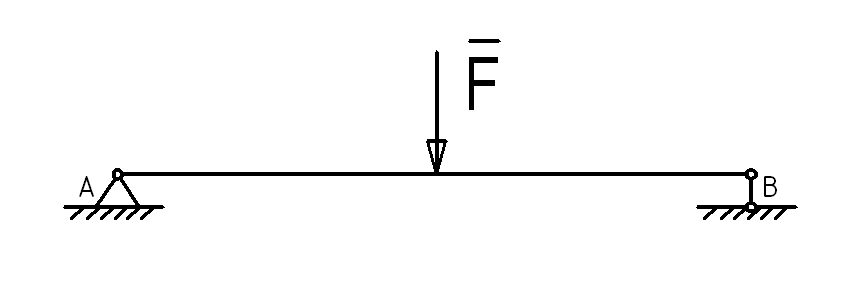 28.Реакции опор Ra и Rв в данной балке:численно равны и равны по модулючисленно равны, но не равны по модулюRa Rв d 2 разаRa в d 2 раза29.Кинематика – это раздел теоретической механики, который изучает:механическое движение материальных твердых тел и их взаимодействие.условия равновесия тел под действием сил.движение тел как перемещение в пространстве; характеристики тел и причины, вызывающие движение, не рассматриваются.движение тел под действием сил.30.Динамика – это раздел теоретической механики, который изучает:механическое движение материальных твердых тел и их взаимодействие.условия равновесия тел под действием сил.движение тел как перемещение в пространстве; характеристики тел и причины, вызывающие движение, не рассматриваются.движение тел под действием сил.31.Статика – это раздел теоретической механики, который изучает:общие законы равновесия материальных точек и твердых тел и их взаимодействие.условия равновесия тел под действием внутренних сил.равновесие тел как перемещение в пространстве; характеристики тел и причины, вызывающие движение, не рассматриваются.движение тел под действием сил.32.Сила – это:векторная величина, характеризующая механическое взаимодействие тел между собой.векторная величина, характеризующая механическое взаимодействие сил между собой.векторная величина, характеризующая динамическое взаимодействие сил между собой.скалярная величина, характеризующая динамическое взаимодействие сил между собой.33.Система сил– это:Совокупность всех векторных величин, действующих на одно тело.Совокупность всех скалярных величин, действующих на соседние тела.Совокупность всех векторных величин, действующих на соседние тела.Совокупность всех скалярных величин, действующих на одно тело.34.F Σ – это обозначение:внешней силы, воздействующей на тело.проекции силы на ось координат.уравновешивающей силы.равнодействующей силы.35.Величину равнодействующей силы, от двух сил действующих из одной точки на одно тело определяют по формуле: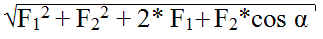 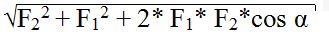 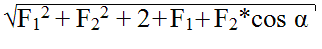 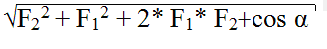 36.Связь – это:тело, движению которого ничего не препятствует.опора, которая препятствует движению других тел.тело, которое препятствует движению других тел.поверхность, которая препятствует движению других тел.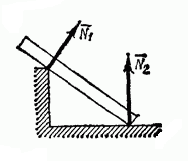 37.На рисунке представлен данный вид связи:в виде наклонной поверхностив виде точечной опоры относительно брусав виде точечной опоры на гладкой поверхностив виде ребра двухгранного угла38.При условии, что F1 = - ׀F2׀ , F3 = - ׀F5׀ , F4 ≠ - ׀F2׀ , эти силы системы можно убрать, не нарушая механического состояния тела: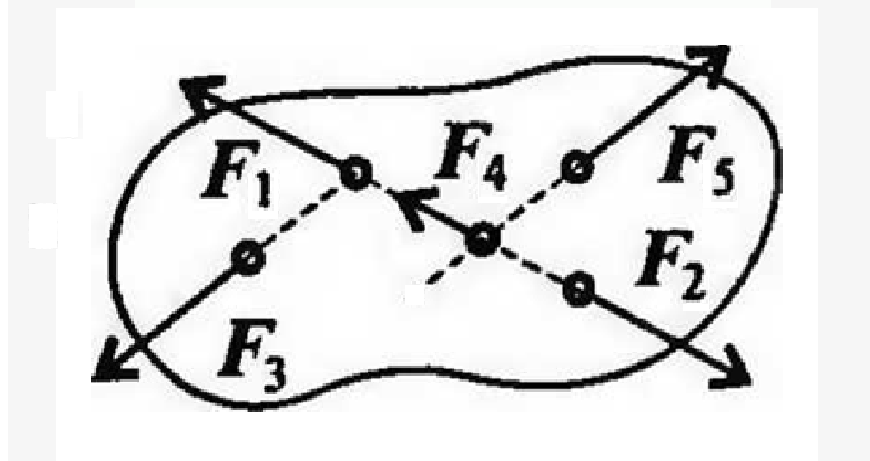 F1 и F3F2 и F4F1 и F2F3 и F539.Если определённая равнодействующая сила при графическом сложении векторов в плоской системе сходящихся сил, оказалась равна нулю, то это будет означать:что данное тело не испытывает нагрузок.что данное тело не движется.что данное тело движется по линии действия уравновешивающей силы.что данное тело не испытывает излишней нагрузки.40.Выражение для расчета проекции силы F на ось Ох для рисунка:Fх= - F*соs 30°Fх= F*соs 60°Fх= - F*sin 30°Fх= F*sin 60°41.Определите для рисунка, чему будет равен момент пары сил: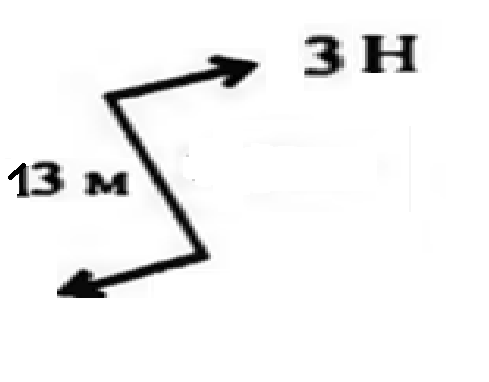 39 Нм16 Нм–39 Нм– 16 Нмна пересечении медиан фигуры42.Центр тяжести у ромба находится:на пересечении медиан фигурына пересечении диагоналей фигурына середине перпендикуляра, опущенного из середины верхней грани фигурына расстоянии 1/3 от левого угла фигуры43.Деформация – это:изменение форма телаизменение размеров телаизменение цвета телаизменение формы и размеров тела44.Способность материала не разрушаться под приложенной нагрузкой - это:устойчивостьпрочностьжёсткостьвыносливость45.Способность материала незначительно деформироваться под приложенной нагрузкой - это:устойчивостьпрочностьжёсткостьвыносливость46.Способность материала под приложенной нагрузкой сохранять первоначальную форму упругого равновесия - это:устойчивостьпрочностьжёсткостьвыносливость47.Позволяет определить величину внутреннего силового фактора в сечении, но не дает возможности установить закон распределения внутренних сил по сечению:                  1.закон Гука2.метод Риттера3.метод сечений4.принцип Сен-Венана48.Единицей измерения напряжения является:1Н1Пас1Н/м1Н/мм249.Буквой σ обозначают:полное напряжениенормальное напряжениекасательное напряжениепредельное напряжение50.Буквой τ обозначают:полное напряжениенормальное напряжениекасательное напряжениепредельное напряжениеФамилия и имя ___________________________________1234567891011121314151617181920212223242526272829303132333435363738394041424344454647484950123456789101112131415161718192021324213433311332211212223242526272829303132333435363738394032342331341114134324414243444546474849503242313423